MATEMATIKAHAUR HEZKUNTZA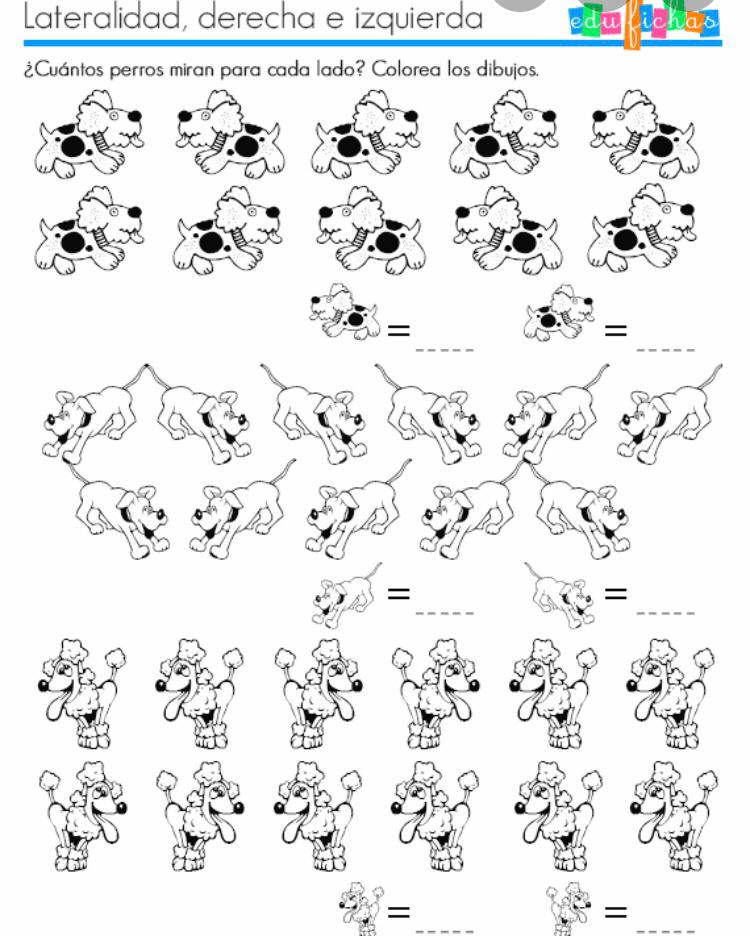 LEHEN HEZKUNTZA 1. ZIKLOA – EDUCACIÓN PRIMARIA 1ER CICLO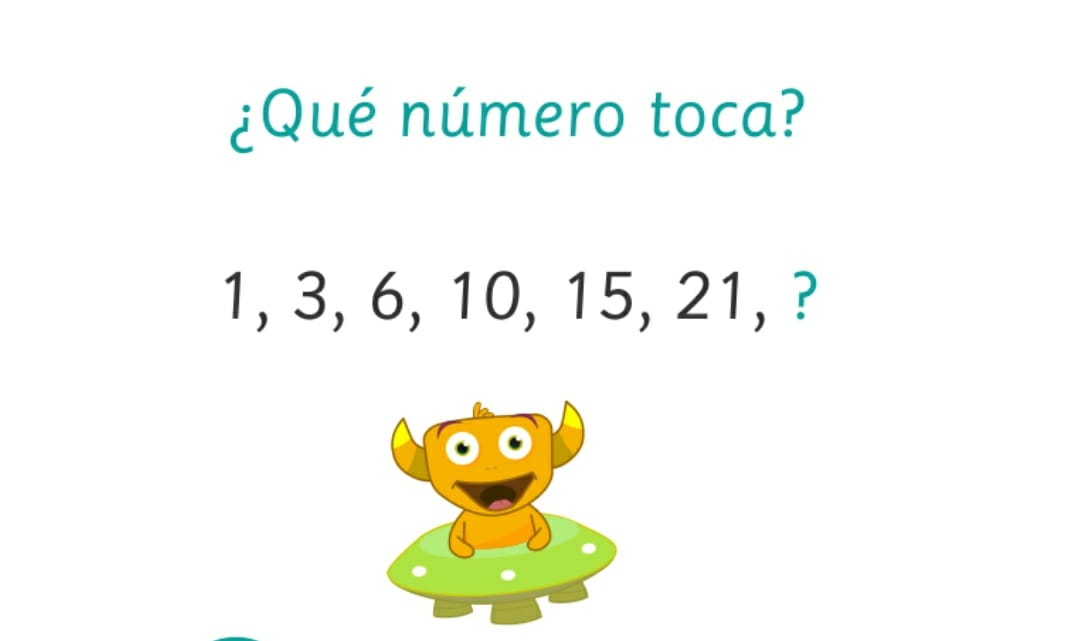 LEHEN HEZKUNTZA 2. ZIKLOA – EDUCAIÓN PRIMARIA 2º CICLO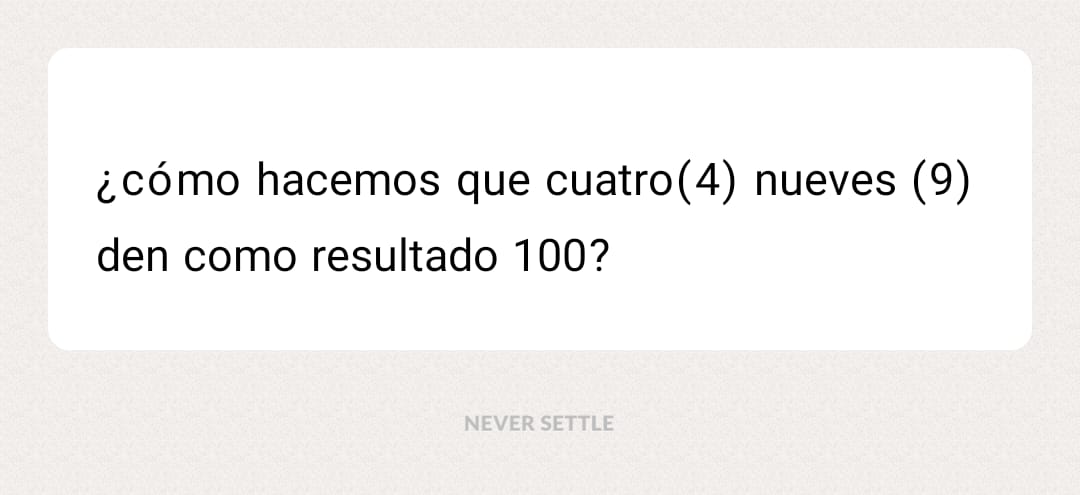 LEHEN HEZKUNTZA 3. ZIKLOA – EDUCACIÓN PRIMARIA 3ER CICLO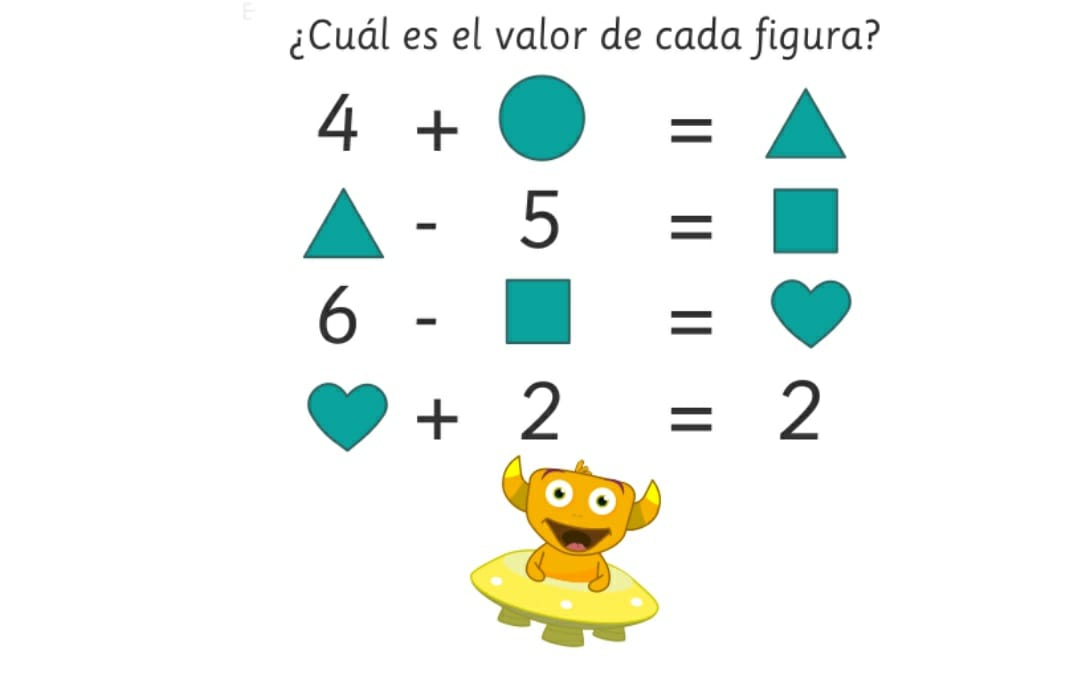 